Blechexpo press folder 2017, October 2017 Press release 6
AMADA HG-ATC press brake
Automated bendingThe fully automatic tool changers (ATC) in AMADA's HG press brakes cut setup times drastically compared to conventional systems. This maximizes manufacturing efficiency, especially in the case of small runs of complex components demanding correspondingly frequent tool changes.With the HG-1003ATC and HG-2204ATC, AMADA supplies two press brakes of different sizes and forces that provide the right solution for nearly every application. Both of these systems are equipped with an Automatic Tool Changer (ATC). This takes all the upper and lower tools from the magazine and places them in exactly the required position in the press in a matter of seconds. The automatic tool changer cuts setup times by a good 70 percent compared with conventional systems. At an HG-1003ATC, for instance, it is possible to install a total of 32 tools in just 36 seconds. Ideal even for single items
This means that in practice, the entire setup process can be performed in a period of just 20 seconds to three minutes, compared with an average of some 40 minutes on conventional systems. A single HG press brake with Automatic Tool Changer (ATC) can therefore easily replace two conventional machines requiring manual setup. This applies both for the HG-1003ATC with a press force of 100 tonnes and a beam width of three meters and for the larger HG 2204 ATC with a press force of 220 tonnes and a beam width of four meters. Both systems are therefore perfect for short runs with frequently changing parts, and especially for complex components even when manufactured as single items. What is more, all the tools are safely stored away in the Automatic Tool Changer (ATC) and the risk of damage, for example when they are removed or installed, is eliminated. Absolute reproducibility
Both the HG-1003ATC and the HG-2204ATC are controlled using the VPSS Bend 3i software. When the required component has been loaded, the software automatically selects the appropriate machine model and calculates the ideal bending sequence and corresponding routing. All the programs are stored and can be called up again at any time. This means: Even the first component of a restarted series is produced in flawless top quality without any need for readjustments or detailed adaptations at the tool or the machine.approx. 2,600 charactersTechnical data HG-1003ATC
IllustrationSource: AMADA GmbHFor further information: AMADA GmbH Amada Allee 1 42781 Haan - Germany Press contact: Nicole Goldhorn Phone: +49 2104 2126-0 Email:   nicole.goldhorn@amada.de www.amada.dePlease provide specimen copy if reproducedPress force1000 kNPress beam length3000 mmMagazines for punches / dies15/18Maximum tool capacity26,400 mmMaximum length of single tool113 m/minAutomatically driven foot pedalStandardActive angle measurement systemBi-S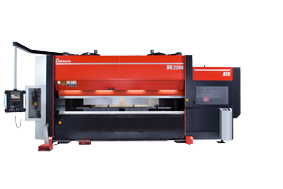 The Automatic Tool Changer (ATC) in the AMADA HG series of press brakes ensures minimum setup times.